Суда құтқару станциясында Ашық есік күні өттіҚала мектеп оқушылары үшін суда-құтқару станциясында ашық есік Күні өтті. "Балқаш қаласының № 1 ЖББОМ"оқушыларының сүңгуір костюмдері, суға түсуге арналған құралдар қызықтырды. Оның үстіне мамандар не және қалай пайдалану керектігін егжей-тегжейлі айтып берді. – Су айдындарында болған кезде қауіпсіздік ережелерін сақтау керек,-деп оқушыларды суда құтқару станциясының қызметкері шақырды. - Жыл бойы өзін қарау керек. Су қателеспейді! - балаларға мұз қандай ең төменгі қалыңдықта болуы керектігін еске салды, себебі көктем келген сайын жабынның беріктігі тез азаяды. Құтқару станциясының қызметкерлері өздерінің еңбек күндері туралы егжей-тегжейлі айтып берді, жарақтарды және қазіргі заманғы жүзу құралдарын көрсетті. Содан кейін оқу-жаттығу жаттығулары өткізілді. Іс-шара барысында оқушылар өмірде пайдалы ақпарат алды.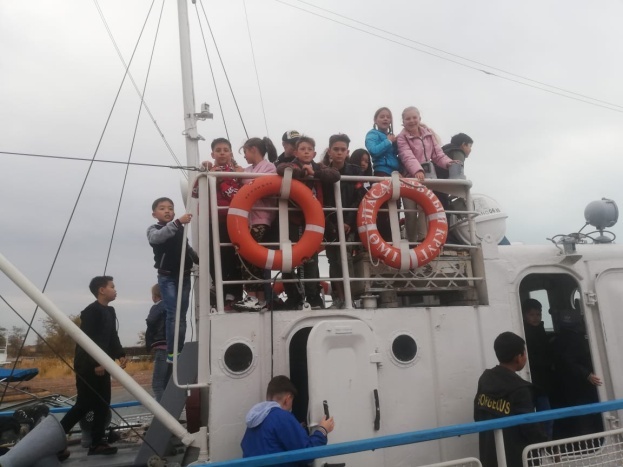 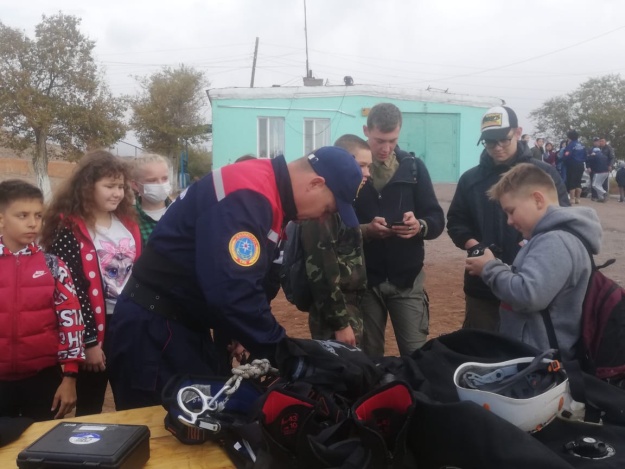 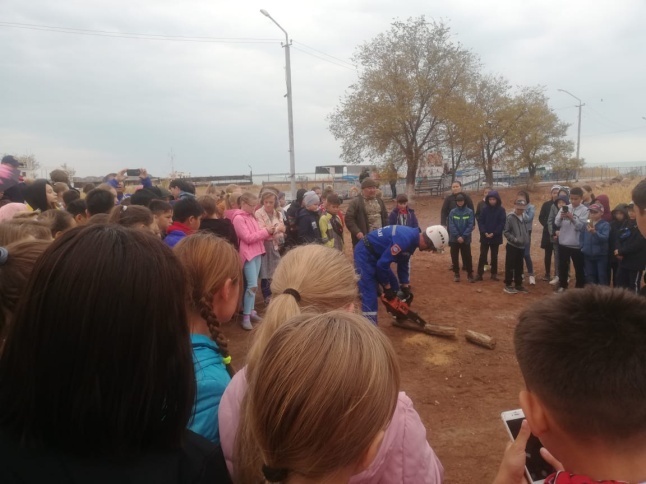 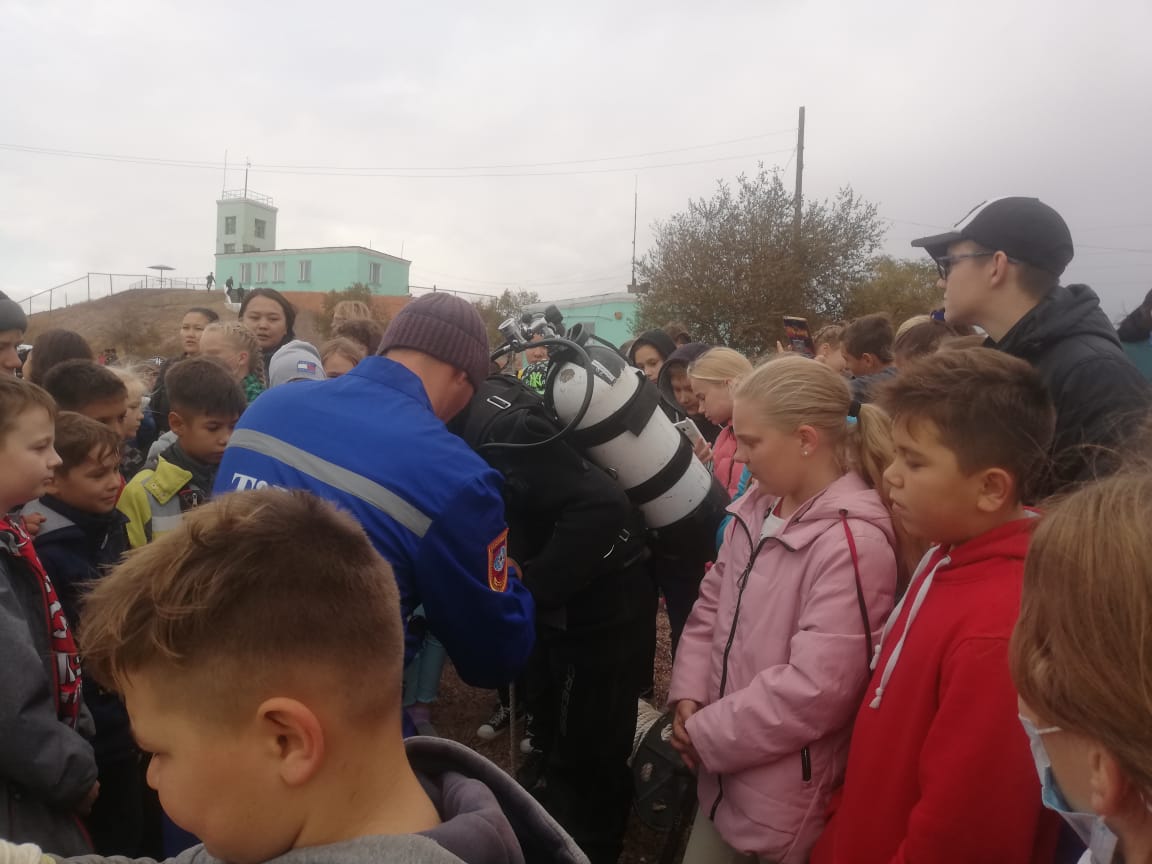 